Okresní olympiáda v atletice mladšího žactvaKutná Hora 24.9.20181.místo : Richard Středa 60m 8,972.místa: Adam Pernica 150m 23,51 a Richard Středa dálka 3904.místo: Adam Pernica 800m 2:50,45.místo. Michal Tomíška dálka 3966.místo: Michal Tomíška 60m 8,92 a kriket 45,729.místo. Adam Pernica kriket 31,7511.místo: Tomáš Kubín kriket 41,1014.místo: Tomáš Kubín koule 6,15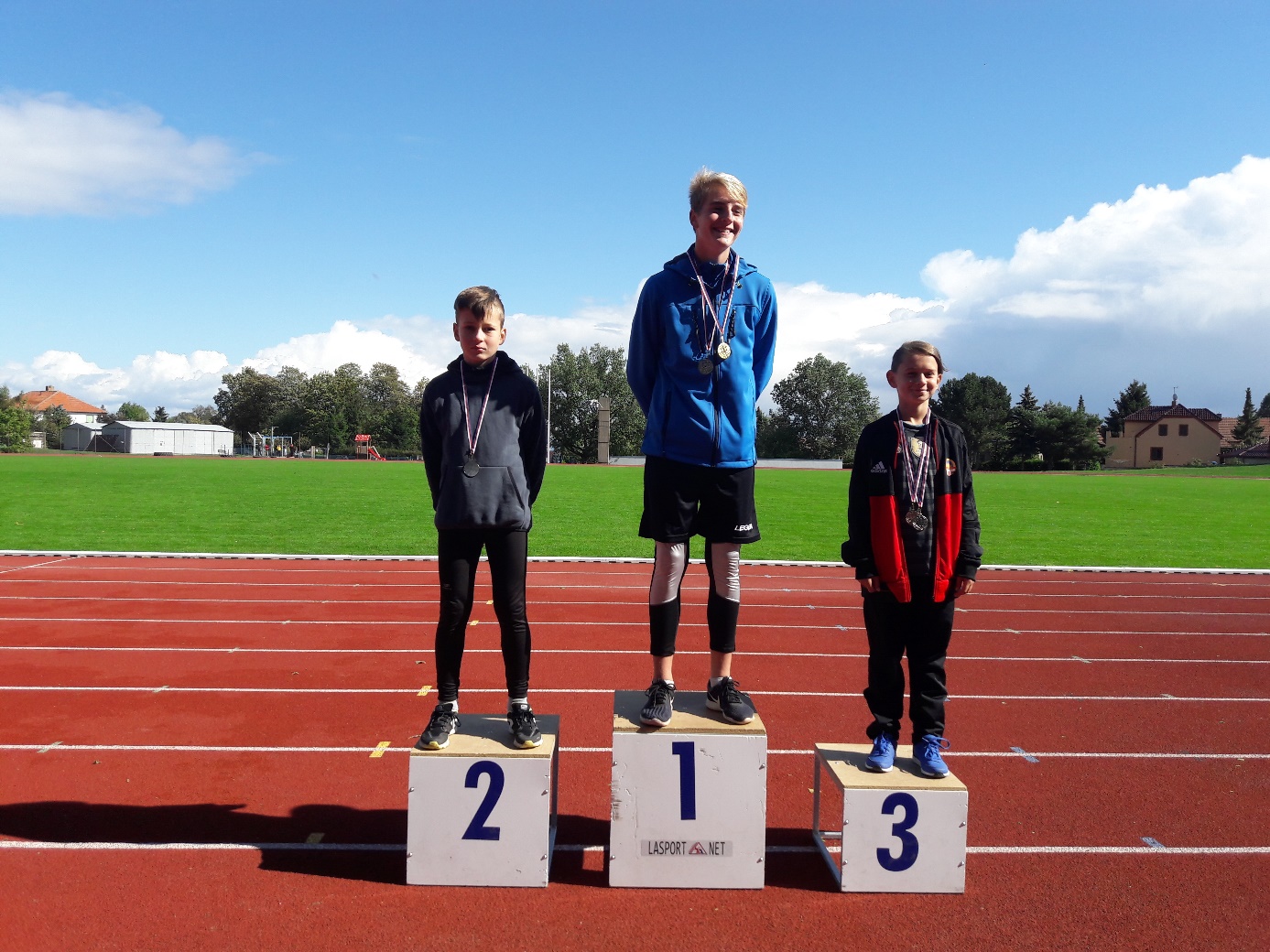 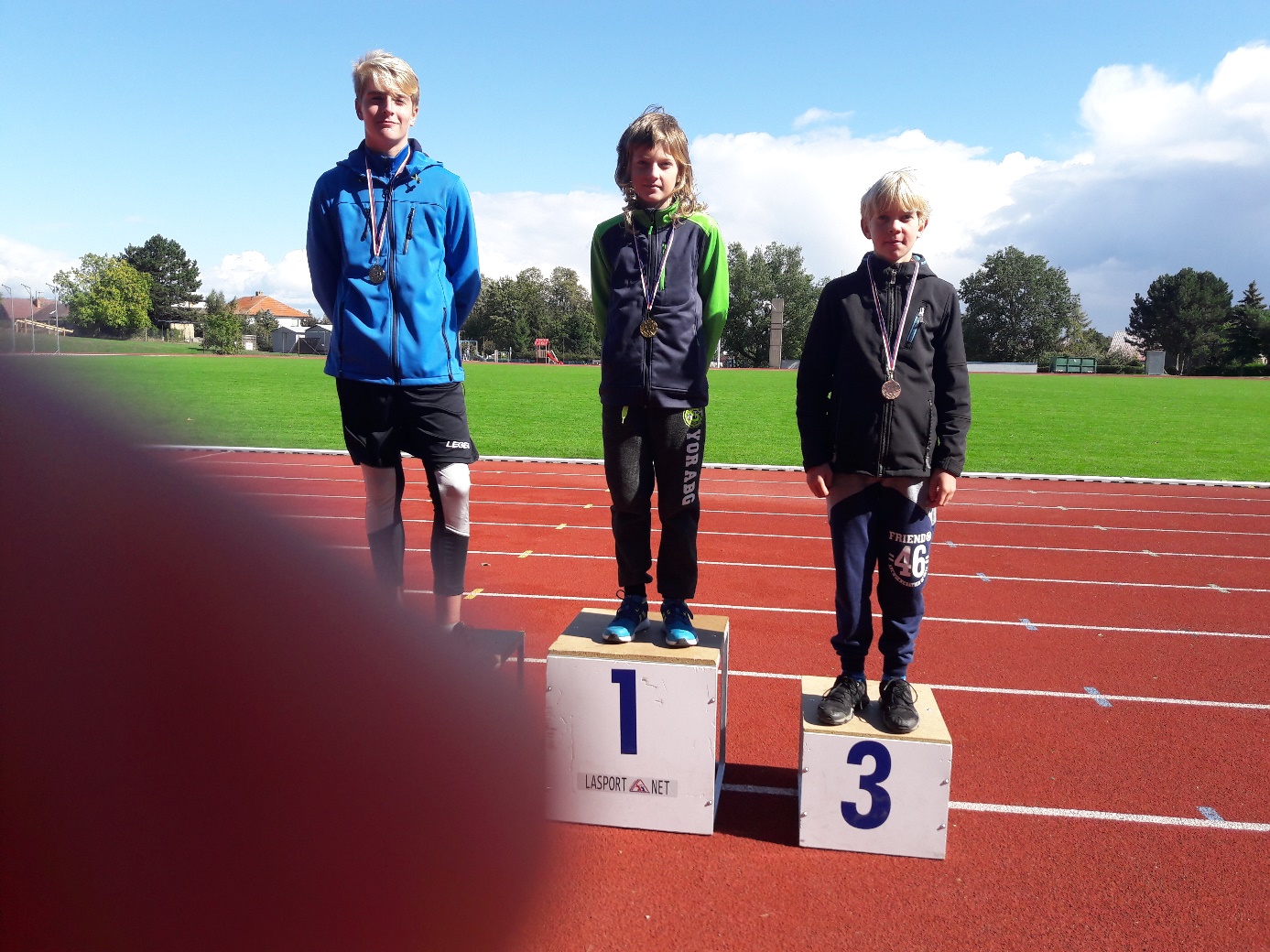 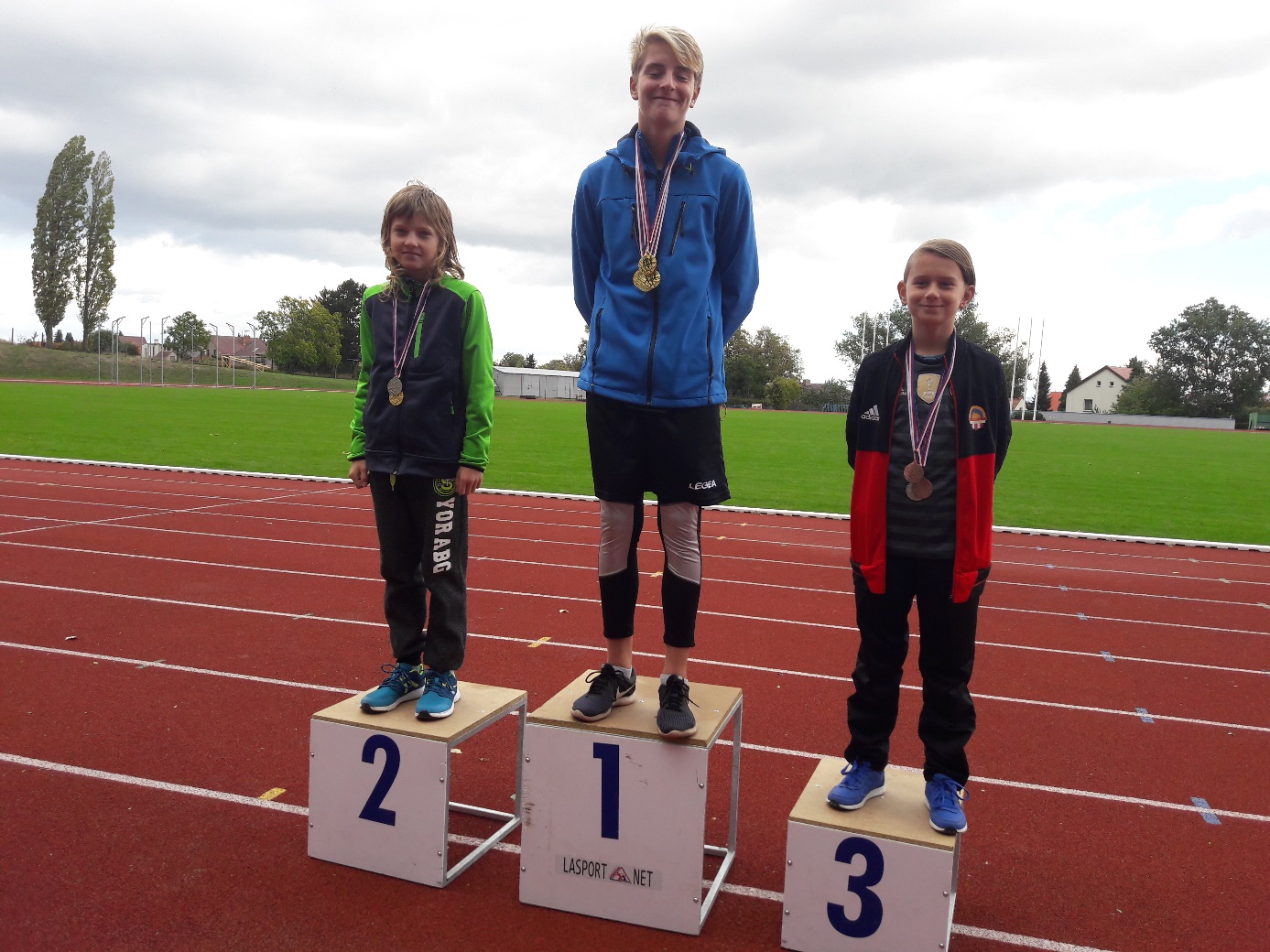 